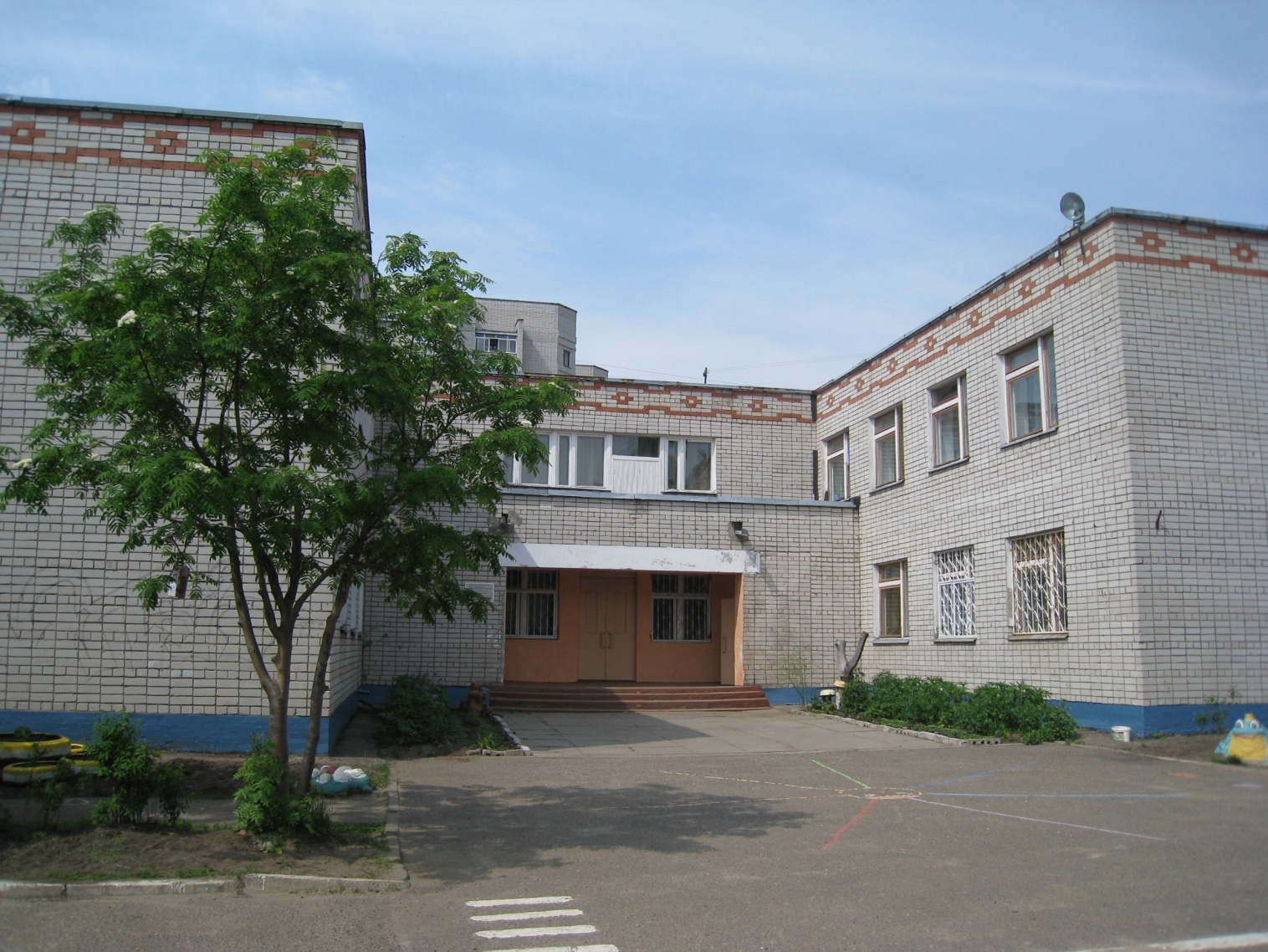 Публичный докладмуниципального дошкольного образовательного учреждения «Детский сад № 74»г.Ярославль, 2018г.Содержание: Общая характеристика образовательного учрежденияСтруктура управленияУсловия осуществления образовательной деятельности3.1 Кадровое обеспечение3.2 Материально – техническая база 3.3 Развивающая предметно – пространственная средаОсобенности организации образовательной деятельностиРезультаты деятельности образовательного учрежденияОхрана и укрепление здоровья и психофизического развития детейВзаимодействие с семьями воспитанниковРезультативность образовательной деятельностиФинансовые ресурсы образовательного учреждения и их использованиеФинансово-хозяйственная деятельность.В этом докладе представлены результаты деятельности детского сада за 2017-2018 учебный год, содержится информация о том, чем живет наш детский сад, как работает, какие потребности, чего достигли. Надеемся, что эта информация будет интересна и полезна родителям и всем кому небезразличны проблемы современного образования.Общая характеристикаМуниципальное дошкольное образовательное учреждение «Детский сад №74» - это:-современные условия для полноценного физического,  интеллектуального, эстетического, эмоционального развития воспитанников-установление партнерства специалистов ДОУ с семьями воспитанников посредством проектирования здоровьесберегающей деятельности.Детский сад функционирует с 1984 года и размещается в типовом 2-х этажном здании с плавательным бассейном по адресу: 150065 г. Ярославль ул. Папанина 12, телефон/факс 75-33-16,75-32-13; e-mail: yardou074@yandex.ru.Территория детского сада озеленена насаждениями по всему периметру. На территории учреждения имеются различные виды деревьев и кустарников, газоны, клумбы, цветники. Вблизи детского сада расположены: средняя образовательная школа № 48, центр внешкольной работы «Истоки».В настоящее время детский сад работает по лицензии департамента образования  Ярославской области № 260/15 от 11.09.2015г., в соответствии с которой детский сад имеет право на осуществление образовательной деятельности по образовательным программам:дошкольное образование,дошкольное образование с приоритетным осуществлением квалифицированной  коррекции отклонений в физическом и психическом развитии воспитанников – 2 группы компенсирующей направленности  (общее недоразвитие речи).В 2008 году детский сад прошел государственную аккредитацию, по результатам которой ему установлен государственный статус: дошкольное образовательное учреждение детский сад комбинированного вида вторая категория  АА 187714 от 16.08.2008г.Организация образовательного процесса, содержание образования, соблюдение прав воспитанников строится на основе нормативно – правовых документов:-Семейный кодекс-Конвенция о правах ребенка-Федеральный закон «Об образовании в РФ»-Федеральный закон «Об основных гарантиях прав ребенка»-Федеральный государственный образовательный стандарт дошкольного образованиялокальных актов:коллективный договор;правила внутреннего трудового  распорядка;положение о доплатах и надбавках;положение о педагогическом совете;положение о психолого-медико-педагогическом консилиуме;договор между департаментом образования мэрии города Ярославля и МДОУ «Детский сад № 74»договор между МДОУ «Детский сад №74» и родителямиПриказ "Режим занятий воспитанников в учреждении"Приказ "Положение о нормах профессиональной этики педагогических работников"Приказ "Правила приема детей в учреждение"Показатели и критерии оценки   эффективности деятельности педагогических работников. Детский сад работает по 5-дневной рабочей неделе с 07.00 до 19.00Контингент детейВ настоящее время в детском саду воспитывается 170 детей. Функционируют 7 групп.Общеобразовательные: группа раннего возраста (с 1,5 до 3 лет),  младшая группа (с 3 до 4 лет), две  средние  (с 4 до 5 лет),  старшая/ подготовительная ( с 5 до 7 лет),коррекционные: с диагнозом «общее недоразвитие речи» - 2 группы (5-6 и 6-7 лет)В учреждение принимаются дети в возрасте  от 1,5 до 7 лет, проживающие  в городе Ярославле. Социальный состав семей воспитанников  Все семьи воспитанников – благополучные.2. Структура управления детским садом.В детском саду создана продуманная и гибкая структура управления в соответствии  с содержанием работы  учреждения, направленная  на разумное использование самоценности дошкольного детства, социализации и индивидуализации детей.Управление ДОУИсходным документом деятельности всего коллектива является годовой план работы. В  нем намечены основные задачи на  учебный год, повышение квалификации. Коррективы в педагогический процесс вносятся  своевременно и являются действенными.3.Условия осуществления образовательной деятельности3.1Кадровое обеспечение МДОУ.Сведения о педагогахВсего: 20 человекВозраст:        до 30 лет - 2 человек		до 35 лет -1 человека		до 40 лет- 4 человека		до 45 лет -1 человека		до 50 лет - 2 человек                 свыше 50 лет – 9 человекВ течение года наблюдается положительная динамика роста профессионального уровня педагогических кадров, сформирован грамотный и творческий педагогический коллектив.Образовательный   уровень    педагогов.(сравнительная таблица).100% педагогов имеют высшее и среднее специальное (педагогическое) образованиеАттестация педагогов (сравнительная таблица)Обновление педагогических кадров в течение года - 274 % педагогов имеют высшую и I квалификационные категории.	Педагогов  имеющих:звание «Отличник народного просвещения» - 3 человеказвание «Почетный работник» - 1 педагогПочетная грамота Министерства образования РФ- 7 педагоговПедагоги ДОУ награждены Грамотами департамента образования Ярославской области - 3 человека, департамента образования мэрии города Ярославля- 4 человека за многолетнюю  и творческую работу.Работа с кадрами носит личностно-ориентированный характер. В основе работы с кадрами лежит диагностика и самоанализ профессиональной деятельности, которые помогают выявить запросы и на основе этого дифференцированно определить цели работы с кадрами.Выделены 3 группы педагогов:1 группа – педагоги, работающие творчески, в инновационном режиме – 21% (4 педагогов)2 группа – педагоги со сложившейся системой работы – 58(11 педагогов)%3 группа – молодые педагоги, и педагоги имеющие небольшой опыт педагогической деятельности требующие внимания- 21 (4 педагогов)%Администрация детского сада считает важным направлением в своей деятельности постоянное повышение и совершенствование педагогического мастерства. Для этого организуются курсы, семинары, работа проблемных групп, деловые игры, консультации, городские мероприятия, мастер- классы и открытые мероприятия внутри ДОУ. Все педагоги проходят курсы повышения квалификации каждые 3 года. 100% педагогов прошли обучение по использованию принципов, подходов в работе с детьми на основе внедрения федерального государственного образовательного стандарта.  Все это позволило переориентировать педагогический коллектив  с учебно-дисциплинарной модели на личностно – ориентированную модель  развития детей, основанную на уважении и доверии к ребенку.3.2 Материально-техническая база и развивающая предметно- пространственная среда.3.3 Развивающая предметно-пространственная среда детского сада соответствует санитарно - гигиеническим  требованиям и проектируется на основе: -реализуемой в детском саду основной образовательной программы; -требований ФГОС ДО;-требований СанПин 2.4.1.3049-13. Анализ за прошедший учебный год показал: что развивающая среда постоянно обновлялась и пополнялась в процессе различных мероприятий:  проектов, конкурсов. Как изменилась среда за этот период.? Реализуя  принцип трансформируемости,  приобрели легко передвигаемые ширмы в каждую возрастную группу,  для организации образовательной деятельности по формированию элементарных математических представлений приобретены  развивающие игры палочки Кюизенера, блоки Дъенеша, кубики Никитина, счетный материал «Учусь считать» в старшие и подготовительные группы для каждого ребенка. В процессе творческой деятельности по реализации проектов «Защитники природы», конкурса «РППС-2017»(сентябрь- декабрь) среда значительно изменилась:-для развития творческих способностей детей приобретены  ковролины в 4 группы;-педагоги активно использовали  в совместной и самостоятельной деятельности занимательный игровой материал (Палочки Кюизенера, блоки Дьенеша) в развитии математических представлений детей всех возрастных групп.  С помощью родителей оформлены альбомы с образцами игр с данным материалом для самостоятельной деятельности детей, педагоги оформили картотеки игр для совместной деятельности  с детьми.-реализуя проект по экологии «Защитники природы» значительно пополнилась, обновилась  зона познавательно – исследовательской деятельности: -изготовлены альбомы «Природа весной» совместно с родителями-дидактические игры по ознакомлению с природой и формированием элементарных экологических представлений;-собрана картотека подвижных игр экологического содержания -библиотечка познавательных сказок и рассказов  по экологии-макеты «Природа весной» совместно с родителями-Модели защитная, покровительственная и отпугивающая окраска в старших группах.  РППС на территории:-для познавательно – исследовательской деятельности детей изготовили «Метеорологическую станцию»;-разбили новые цветники, приобрели теплицуУсловия для информатизации образовательного процесса:-приобретено мультимедийное оборудование в 1 группу (оборудованы мультимедийным оборудованием 2 группы).5.Приобретено оборудование:-электронное пианино-физкультурное оборудование4. Особенности организации образовательной деятельности.Педагогический коллектив осуществляет деятельность по основной образовательной программе, разработанной на основе федерального государственного образовательного стандарта дошкольного образования и примерной общеобразовательной программы дошкольного образования «От рождения до школы» и адаптированной  коррекционной программе под редакцией Г.С.Чиркиной, Т.Б.Филичевой, обеспечивающей полное и целостное развитие личности ребенка. Основные задачи в области повышения качества дошкольного образования:Реализация основных направлений развития ребенка; физического, познавательного, речевого, социально-личностного и художественно-эстетического;Развитие условий для самодеятельной игры, являющейся ведущей деятельностью в дошкольном возрасте;Внедрение в образовательную практику современных информационных и коммуникационных технологий;Реализация современных подходов в организации развивающей предметно – пространственной среды.Основные принципы дошкольного образования:1) полноценное проживание ребенком всех этапов детства (младенческого, раннего и дошкольного возраста), обогащение (амплификация) детского развития;2) построение образовательной деятельности на основе индивидуальных особенностей каждого ребенка, при котором сам ребенок становится активным в выборе содержания своего образования, становится субъектом образования (далее - индивидуализация дошкольного образования);3) содействие и сотрудничество детей и взрослых, признание ребенка полноценным участником (субъектом) образовательных отношений;4) поддержка инициативы детей в различных видах деятельности;5) сотрудничество Организации с семьей;6) приобщение детей к социокультурным нормам, традициям семьи, общества и государства;7) формирование познавательных интересов и познавательных действий ребенка в различных видах деятельности;8) возрастная адекватность дошкольного образования (соответствие условий, требований, методов возрасту и особенностям развития);9) учет этнокультурной ситуации развития детей.Педагоги используют комплексно-тематическое планирование, программные задачи решают в процессе образовательной деятельности в течение всех режимных моментов в форме игры, бесед, решения проблемных ситуаций, экспериментирования, реализации проектов и др. Организуя ДО, педагоги ДОУ применяют необходимые здоровьесберегающие компоненты: деятельность, требующая умственного напряжения, чередуется с физкультурными, музыкальными занятиями. Физкультурным и музыкальным занятиям отводится 50 % времени, предназначенного для осуществления специально организованной образовательной деятельности. Педагоги широко используют в работе интегрированные занятия, на которых дети усваивают содержание нескольких образовательных областей.В первой половине января во всех группах организуются каникулы, во время которых проводятся только спортивные, музыкальные досуги, викторины, игры и развлечения.В теплое время года максимальное количество занятий проходит на свежем воздухе. В летний период проводятся только музыкальные и физкультурные занятия.Педагогический коллектив ДОУ занимается инновационной деятельностью: внедрением и использованием новых технологий (интегративный метод обучения, метод проектов, музейная педагогика, деятельностный метод, экспериментирование, ТРИЗ).Педагоги активно используют в работе с детьми метод проекта, который является одной из форм познавательно-поисковой деятельности.  Педагоги, благодаря проектам учатся работать в соответствии с современными требованиями, интегрируя образовательное пространство, разные виды детской деятельности. Родители, участвуя в различных видах совместной деятельности в процессе реализации проектов, воссоздают положительные традиции воспитания, приобретают навыки педагогического сотрудничества с детьми и воспитателями, получают опыт, который позволяет им проникнуться детскими заботами.Реализация проектов осуществляется в игровой форме, с включением детей в различные виды творческой и практической деятельности. В этом году реализован проект: «Умные каникулы». Проект «Умные каникулы» стал ежегодной традицией. Программа каникул была очень насыщенной: в детском саду дети участвовали в игре – путешествии «Приключение волшебной капельки» в  детском саду №30, в  квесте «Путешествие по экологическим сказкам»  в детском саду №150, игре-приключении «Краденое солнце» в 148 детском саду, в детском саду №100  в викторине «Природа наш друг».В нашем детском саду - в интеллектуальной викторине «Знатоки природы»:  побывали в царстве растений, воды, животных. В процессе различных игровых ситуаций дети показали знания о правилах поведения в природе, жизни растений и животных.  «Умные каникулы» получились интересными и познавательными. Использование метода проектов в работе с детьми позволяет создавать разнообразные условия для стимулирования интереса детей и формирования мотивации на деятельность, интеграцию как один из путей достижения качества образования, эффективности развития личности ребенка, сохранения здоровья,   способствует формированию познавательных интересов и познавательных действий ребенка в различных видах деятельности. Образовательная деятельность с детьми предусматривает:*формирование знаний, умений и навыков рассматривается не как цель, а как одно из средств развития ребенка;* организованная образовательная деятельность проводится по подгруппам (10 - 12 чел.) и фронтально. Подгруппы формируются в зависимости от состояния здоровья, темпов развития, с учетом интересов и потребностей детей, что позволяет уделять необходимое время каждому ребенку;*важным моментом в педагогической работе является создание у детей мотивации.*организованная образовательная деятельность в младшей и средней группах проводится в достаточно свободной форме;*для развития познавательной деятельности используются развивающие методы и приемы: экспериментирование, коллекционирование, проектирование, путешествие по карте, путешествие « по реке времени», «проживание» различных ситуаций, решение проблемных ситуаций.Образовательная деятельность планируется во всех возрастных группах с учетом санитарных норм. Максимально допустимый объём  образовательной нагрузки в первой половине дняв младшей группе (3 – 4 года) –  не превышает 30 минут  в средней группе (4 – 5 лет) – 40 минутв старшей группе (5 – 6 лет) – 45 минутв подготовительной группе (6 – 7 лет) – 1,5 часа.Продолжительность ОД для детей 3-го года жизни – не более 10 минут, 4-го года жизни – не более 15 минут, для детей 5-го года жизни – не более 20 минут, для детей 6-го года жизни – не более 25 минут, для детей 7-го года жизни – не более 30 минут. В группах раннего возраста занимательная деятельность проводится по подгруппам (кроме музыкальных занятий).Непосредственно образовательная деятельность строится по принципу здоровьесбережения и интеграции образовательных областей. Обязательным является смена деятельности детей, статических поз детей, проведение физкультминуток, дыхательной, пальчиковой гимнастик, гимнастики для глаз.  Особенностью организации образовательной деятельности является ситуационный подход. Основной единицей образовательной деятельности выступают образовательные ситуации, которые носят комплексный характер и включают задачи, реализуемые в разных видах деятельности на одном тематическом содержании. Непосредственно образовательная деятельность основана на организации педагогом видов деятельности, заданных ФГОС ДО. В  качестве основы для интеграции всех других видов  деятельности ребёнка дошкольного возраста лежит игра.5. Результаты деятельности образовательного учрежденияАнализируя работу за данный период можно сделать выводы: проведена большая работа по повышению педагогической компетентности педагогов: педсоветы, мастер – классы, выставки методических пособий, конкурсы. Методически грамотно показали мастер – класс педагоги по формированию элементарных математических представлений,  используя  развивающие методы и приемы: мотивацию, единый сюжет, игровые приемы, сюрпризные моменты, интеграцию образовательных областей, рефлексию. Активное участие в формировании экологических представлений приняли педагоги,   реализуя проект «Знатоки природы», представив опыт работы по использованию игр, пособий по экологии: альбомы «Природа весной», дидактические игры, «Дерево добрых дел в природе», подвижные игры экологического содержания, «Волшебный сундучок Лесовичка» - чтение познавательных сказок и рассказов, портрет месяца,  элементарная поисковая деятельность «Где быстрее тает снег?»,  «На каких деревьях первыми распускаются листочки?», «Где раньше зацветает мать и мачеха?, модели (защитная, покровительственная, защитная). В результате проведенной работы наблюдается положительная динамика в развитии любознательности и познавательного интереса детей к математике, природе. Итоговый показатель познавательного развития детей показал высокий уровень – выше среднего 1,5 (высокий 2). 65% (11) педагогов активно используют метод, могут поделиться опытом, 28% (6) педагогов знакомы с основными составляющими деятельностного метода, 100%(19) - применяют здоровьесберегающие и игровые  технологии. Анализ профессионального уровня педагогов позволяет сделать выводы о том, что коллектив сплоченный, работоспособный, квалифицированный, имеет высокий уровень педагогической культуры. Среди профессионально значимых личностных качеств педагогов, можно выделить стремление к творчеству, профессиональному самосовершенствованию и повышению образовательного уровня. Коллектив объединен едиными целями и задачами и имеет благоприятный психологический климат6. Охрана и укрепление здоровья и психофизического развития детей.Основное приоритетное направление в работе ДОУ  физическое. Одним из немаловажных факторов, влияющих на эффективность здоровьесберегающей направленности воспитательно-образовательного процесса, является рациональность организации взаимодействия педагогов. В детском саду накоплен положительный опыт по воспитанию  привычки  к здоровому образу жизни. Педагоги в течение дня предусматривают разнообразную деятельность в соответствии с интересами и потребностями детей, состоянием их здоровья. Коллектив осуществляет системный подход в физкультурно-оздоровительной деятельности, организуя воспитательно-образовательный процесс на основе здоровьесберегающей педагогики, используя занятия в увлекательной форме, много игровых приемов, физкультминуток, интеграцию образовательных областей, занятия в режиме динамических поз, гибкий режим дня, индивидуально дифференцированный подход, рациональное распределение учебной нагрузки  (в понедельник и пятницу планируются занятия художественно – эстетического цикла). Большой оздоровительный эффект оказывают прогулки в сосновый бор, где проводятся различные конкурсы и аттракционы, поиски сказочных героев.От активного взаимодействия и взаимопонимания всех участников образовательного процесса зависит конечный результат и достижение таких целей:-снижение заболеваемости;-формирование культуры здоровья;-повышение педагогической культуры родителей в аспекте воспитания здорового ребенка;-обеспечение единого подхода к сохранению и укреплению здоровья детей;-создание системы обеспечения психологической безопасности детей.Очень интересно  и увлеченно организуют деятельность детей инструктор физкультуры.  В течение года были приобретены различные пособия: мягкие мячи, мячи резиновые разных размеров, балансиры многофункциональные, силиконовые диски, воротца для подлезания, канаты, коврики; для обучения детей плаванию: доски, круги, матрасы, нарукавники, ласты, плавающие мишени и многое др.  Изготовлены нетрадиционные пособия: парашюты, мешочки основных цветов, карточки с заданиями, атрибуты для подвижных игр. Игры с этими пособиями вызывают  большой интерес у детей, что способствует   лучшему усвоению нового материала. Парашют – технология помогла детям стать более дружными, сплоченными, развивалась быстрота реакции, внимание, согласованность действий.Хорошие результаты развития основных видов движений. Медицинское обслуживание детей осуществляют старшая медицинская сестра детского сада. Углубленное обследование детей проводится своевременно и в полном объеме, учитывая индивидуальные особенности состояния здоровья ребенка, дети распределяются по группам здоровья и намечаются пути их оздоровления. На основании бесед и наблюдений за поведением ребенка в группе медицинский персонал дает рекомендации педагогам, родителям, устанавливается щадящий режим. В детском саду соблюдается оптимальный воздушно-тепловой режим. Все дети получают четырехразовое питание.Состояние помещений детского сада соответствует гигиеническим требованиям, световой и питьевой режим поддерживается в норме. С целью снижения заболеваемости проводятся профилактические и закаливающие мероприятия, при этом соблюдаются все принципы закаливания: индивидуальность, систематичность, постепенность.В ДОУ используются следующие  виды закаливания:босохождение по солевой дорожке;закаливание кистей рук «Поймай рыбку»;криомассаж стоп;полоскание зева травами (ромашка, шалфей, эвкалипт);Двигательный режим  в детском саду включает в себя:подвижные игры в течение дня;утренняя гимнастика с использованием дыхательных упражнений;музыкально-ритмические и физкультурные занятия;логоритмика в логопедических группах;физкультурный досуг и спортивные праздники;прогулки;оздоровительные мероприятия;самостоятельная  двигательная деятельность детей в течение дня.Оздоровительная работа с детьми проводится по плану. Он разрабатывается на год.Оздоровительные мероприятия                           Показатели здоровья детей следующие:Вывод: Показатели заболеваемости незначительно ухудшились по сравнению с 2016 гг. (вспышка инфекционных заболеваний – ветрянка). Пропуски по болезни на 2017 г.  составляют 20 дней, что  на  1.1 выше по сравнению с предыдущим 2016 г. Проблема здоровья детей остается актуальной, серьезной.Причины нестабильной работы коллектива по оздоровлению детей:низкий уровень здоровья, в том числе вновь поступающих детей (отсутствуют дети с первой группой здоровья); количество детей, состоящих на «Д» учете-    родители используют самые нетрудоемкие способы закаливания; позднее начало отопительного сезона;эпидемия ветрянки, ОРВИ и других инфекционных заболеваний.7.Взаимодействие с семьями воспитанников. Неотъемлемая часть нашей деятельности – взаимодействие с семьями воспитанников, которое направлено  на:установление доверительных и партнерских отношений с родителямисоздание условий для творческой самореализации педагогов и родителейрасширение сферы участия родителей в организации жизни образовательного учрежденияобъединение усилий педагогов и родителей в совместной деятельности по воспитанию и развитию ребенка.В нашем детском саду взаимодействию с родителями уделяется особое внимание. Взаимодействуя с родителями, в первую очередь, ищем поддержку и помощь со стороны творческих семей. Одной из задач ДОУ является формирование активной родительской позиции. Взаимодействие педагогов и родителей осуществляется через единое пространство «Семья - детский сад». Родители являются активными помощниками в создании развивающей среды в детском саду. Совместно с родителями решается множество организационных вопросов: создание развивающей среды в группах, на территории детского сада. Вся работа детского сада строилась на:- установлении партнерских отношений с семьей каждого воспитанника;- объединении усилий для развития и воспитания детей;- создании атмосферы общности интересов, эмоциональной взаимоподдержки и взаимопроникновения в проблемы друг друга;- активизации и обогащении воспитательных умений родителей, поддержке их уверенности в собственных педагогических возможностях.- особое внимание уделялось организации индивидуальных консультаций и доверительных бесед по инициативе родителей, педагогов, медиков, где родители могли получить необходимый совет, помощь от специалистов, работающих в детском саду;- проводились семейные праздники в «День матери», спортивные развлечения с папами, мамами. Групповые собрания проводились 4 раза в год. В детском саду использовались эффективные формы работы с родителями: в каждой группе были организованы выставки творческих работ детей и совместных с родителями работ.Результаты анкетирования показывают, что родители положительно оценивают работу коллектива детского сада, выражают свою благодарность педагогам и всему детскому саду.Большую помощь оказал Управляющий совет  в создании условий для образовательной деятельности. Повышение педагогической культуры родителей осуществляли через разные формы: родительские собрания, консультации, дни открытых дверей, сайт: систематически помещаем консультации специалистов, информацию о жизни детей в детском саду, об участии детей в мероприятиях разного уровня.Активно  провели в этом году традиционный «День семьи», праздники «Мой папа самый лучший», «Мамочка милая, мама моя».Вывод: степень участия родителей прямо пропорциональна степени их информированности и заинтересованности. В детском саду с каждым годом увеличивается контингент творчески активных семей.  60 % родителей являются активными партнерами, разумными заказчиками и добровольными спонсорами.8. Результативность образовательной деятельности.Результатом осуществления образовательного процесса является качественная подготовка детей к обучению в школе. Выпускники ДОУ достаточно успешно переходят в условия новой ситуации, легко адаптируются в школе. По данным диагностики школьной зрелости можно сделать следующие выводы:Уровень готовности к школьному обучению выпускников Динамика результатов коррекционной логопедической работы:По результатам мониторинга на май 2017-2018 учебного года дети показали следующий уровень освоения основной образовательной программы: Результаты мониторинга образовательного процессамай 2018г.Итого по детскому саду: 1,4(1,2 + 1,3 + 1,3 + 1,3 +1,9) : 5 = 1,4      Выводы:  Все дети усвоили программу подготовительной группы, обладают достаточным уровнем познавательного развития и работоспособностью. У них сформирована произвольная регуляция собственной деятельности, дети умеют выполнять задания по словесной инструкции взрослого и не требуют дополнительной помощи.     Дети, имеющие средний уровень готовности (условно готовы), у них  можно прогнозировать некоторые трудности в начале регулярного обучения из-за недостаточно сформированного компонента деятельности, либо сниженного познавательного интереса. Этим детям необходим контроль со стороны специалистов школы. Не готовых к школьному обучению не выявлено, что может свидетельствовать о хорошей работе по интеллектуальному и эмоционально-волевому развитию детей педагогов выпускных групп и специалистов ДОУ.  Перспективы: 1.Продолжать работу:* по снижению уровня заболеваемости посредством активного взаимодействия с семьями воспитанников по формированию основ здорового образа жизни у всех участников образовательных отношений*по созданию условий для интеллектуального развития детей через овладение интеллектуальными играми(шашки, шахматы) развивающими играми (игры:палочки Кюизенера, блоки Дъенеша) (низкий показатель познавательного развития и Концепция  развития математического образования в РФ.)* по совершенствованию профессиональной компетентности педагогов в вопросах интеллектуального развития дошкольников*по художественно – эстетическому развитию детей *созданию развивающей предметно – пространственной среды в процессе реализации проектов (коллекции, коллажи, дневники, календари, альбомы, макеты, коллажи  и др.) в соответствии  с комплексно  - тематическим планированием;9. Финансовые ресурсы образовательного учреждения и их использованиеВ детском саду функционирует бухгалтерия, в штат которой входят: главный бухгалтер (высшее образование), бухгалтер (высшее образование).Финансовая деятельность осуществляется на основании «Системы доходов и расходов», утвержденной департаментом образования мэрии  г. Ярославля. Детский сад финансируется за счет областного и городского бюджета и средств родителей воспитанников.Расходные средства.11.Финансово-хозяйственная деятельность.Наш детский сад получает бюджетное нормативное финансирование, которое распределяется следующим образом:заработная плата;услуги связи;расходы на коммунальные платежи и содержание здания;организация питания.Однако, размеры бюджетного финансирования недостаточны для развития детского сада и повышения качества образовательного процесса. Поэтому детский сад привлекает внебюджетные средства и добровольные пожертвования от родителей, которые используются  на приобретение оборудования, ремонт и др. для обеспечения образовательного процесса: замена стеклопакетов в 2 группах, завоз свежего песка и земли. Огромное спасибо нашим родителям!Самое важное состоит в том, что детский сад с помощью  родителей стремится быть местом, где дети могут весело и счастливо проводить время.Более полную информацию о детском саде вы можете получить по следующим телефонам 75-33-16,75-32-13.Общее собрание трудового коллективаПедагогический советУправляющий советПсихолого-медико педагогический консилиумЗаведующий ДОУМетодическая          службаФинансовая службаАдминистративно-хозяйственнаяслужбаМедицинский блокСтарший воспитательГлавный бухгалтер,бухгалтерЗавхозСтаршаямед.сестраСпециалистыВоспитателиУчитель-логопедПедагог-психологПедагог-психологМузыкальныйруководительМузыкальныйруководительМладшие воспитателиМладшие воспитателиПищеблок: повара, подсобная рабочаяПищеблок: повара, подсобная рабочаяКоличество фактически работающихКоличество фактически работающихВакансииВакансииОбразовательный уровень(высшее и среднее специальное образование)ВсегоПедагоговВсего Педагогов100%4319--100%Уч. годВысшее образованиеСреднее специальное образованиеСреднее образование2015-2016  (21человек)183-2016-2017 (21человек)183-2017-2018(21человек)172Уч. годВысшаяI категорияСоответствие должностиНе аттестовано2017-20187741№ п/пСоциально-бытовые условияВиды помещенийНазначениеПереченьТСО, оборудованияМедицинское обслуживаниелечебно-оздоровительная работаМедицинский кабинетПроцедурныйИзоляторПрофилактическая, оздоровительная, консультативно-просветительская работатубусный кварц,бактерицидная лампа,  ионизатор воздухаОбъекты физической культуры и спорта, художественно – эстетического воспитанияМузыкально – спортивный зал. БассейнУкрепление здоровья детей, приобщение к здоровому образу жизни, обучение двигательным навыкам, плаванию.Развитие музыкальных способностей детей, их эмоциональной сферы.2 магнитофонамузыкальный центрэлектронное пианиноСпециальные коррекционные занятия2 кабинета логопедовКабинет психологаИндивидуальные и подгрупповые занятия с детьми, консультативная работа Коррекционные занятия с детьми и взрослыми, психогимнастика, индивидуальная работа.магнитофонпузырьковая колонна, фонтанзеркальный шармягкие модулиДосуг, быт, отдыхГрупповые помещения«Зеленая зона»Воспитально-образовательная работа:Предметно-развивающая среда  в соответствии основной образовательной программы.  Участки детского сада. Развитие познавательной, трудовой деятельности, экологическое и эстетическое воспитание и развитие детей.магнитофоны во всех группахСпорт.площадка. Площадка по дорожной грамоте.Клумбы, цветники, огородАдминистративнаяОрганизационно - методическая работаКабинет заведующейМетодический кабинетИндивидуальные консультации, беседы с персоналом и родителями. Создание благоприятного психоэмоционального климата работников ДОУ. Развитие профессионального уровня педагогов.Повышение профессионального уровня педагогов, аттестация педагогов, медико-педагогические совещания.Ноутбук, принтервидеокамера, фотоаппарат, ноутбуккомпьютер, принтер, цветной принтер, ламинатор,  проектор и экран для презентациймесяцмероприятияСентябрьПолоскание зева отварами трав. Дыхательная гимнастикаОктябрьВитаминный чай, полоскание зева отварами трав, сироп шиповника.НоябрьФиточай, полоскание зева отварами травДекабрьПолоскание зева отварами трав, витаминный чай, оксолиновая мазь – 1 мес., поливитамины. ЯнварьПолоскание зева отварами трав, оксолиновая мазь, поливитамины, отвар шиповника.ФевральПолоскание зева отварами трав, поливитамины, отвар шиповника.МартПолоскание зева отварами трав, витаминный чайАпрельПолоскание зева отварами трав, витаминный чай, санация хронических очагов инфекцийМай, июнь, июль, августОздоровительные мероприятия на воздухе№ п/п201620171.Пропуски одним ребенком16.1202.Индекс здоровья10.612.43.Количество детей, не болевших в году21214.Списочный состав детей1701735.Среднегодовое количество детей1691706.Количество рабочих дней в году2472477.Общее количество дней, пропущенных детьми по болезни319441398.Общее количество дней, пропущенных детьми по другим причинам14630104829.Количество детей, состоящих на «Д» учете24242016-2017 уч.год2017-2018 уч.годГотовы к обучению в школе (высокий уровень)5 группа-10 детей (77 %) 6 группа-13 детей (76 %) 5 группа 13 (87%)7 группа 8 (50%)Условно готовы к обучению (средний уровень) 5 группа-3 человека (23%)6 группа-4 человека (24%) 5 группа 2 (13%)7 группа 8 (50%)Условно не готовы к обучению(низкий уровень) нет нетНе готовы к обучению в школенетнетУчебный год2017-2018Поступило в школу16с чистой речью13со значительными улучшениями3без значительных улучшений-2,01,91,91,81,71,61,51,41,31,31,31,31,21,21,11,00       Художественно-    эстетическоеразвитие                                             Познавательное        развитиеРечевое развитиеСоциально-коммуникативное развитиеФизическое развитиеНаименование расходаРасход в рубляхЗаработная плата12217107Начисления на оплату труда3648448Услуги связи30200Оплата потребления тепловой энергии1060517Оплата потребления электрической энергии400215Оплата водоснабжения помещения136500Питание детей3185185Приобретение и модернизация оборудования (мебель)178190Медикаменты5199Мягкий инвентарь и оборудование62900Учебные расходы (картины, метод. литература)27920Текущий и капитальный ремонт-Частичный ремонт крыши-Прочие услуги (содержание бойлера, дезинфекция, дезинсекция, пожарная сигнализация, вывоз мусора)80973Услуги по содержанию имущества23760